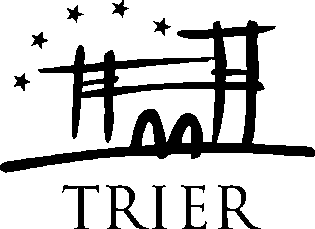 Beantragung zur Förderung für sozialräumlich orientierte und niedrigschwellige Familienbildungsmaßnahmen in TrierAntragsteller: (Kitas, Grundschulen, Familienbildungseinrichtungen, Einrichtungen der Kinder- und Jugendhilfe)Anschrift der Einrichtung: Ansprechpartner_in: 	Email: Bezeichnung des AngebotsAngebot aus der Broschüre Familien Kom(m)pass:       			  Ja    		 NeinDas Angebot wird durchgeführt durch(Name/ Adresse des Anbieters, sofern nicht durch den Antragsteller selbst)Datum der VeranstaltungOrt der Veranstaltung: Geplante Teilnehmer_innenzahl: Entstehende Kosten: Der Antragsteller beantragt hiermit die Förderung des vorgenannten Angebotes durch das Jugendamt der Stadt Trier. Sofern die Maßnahme durch jemand anderes als den Antragsteller selbst durchgeführt wird, wird hiermit bestätigt, dass die Durchführung der Maßnahme mit diesem vereinbart wurde. Der Förderung ist eine Kostenzusage des Jugendamtes vorausgesetzt.Ort, Datum						UnterschriftBeschreibung des Angebots(oder eine Kopie des Kurzkonzeptes)Wer soll mit dem Angebot erreicht werden?Was soll durch das Angebot erreicht werden?Welche Methoden werden angewandt?Wie werden  Zugangshürden für Teilnehmer_innen erleichtert  bzw. vermieden?